Reformierte Kirchen Bern-Jura-SolothurnSuchergebnisse für "Identität"Autor / TitelJahrMedientypSignatur / Standort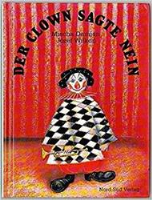 Damjan, MischaDer Clown sagte nein1989BilderbuchIdentität